MOYENNE SECTION :LANGAGE : COMPTINES A ARTICULERIntentions pédagogiques : Améliorer la prononciation et l’articulation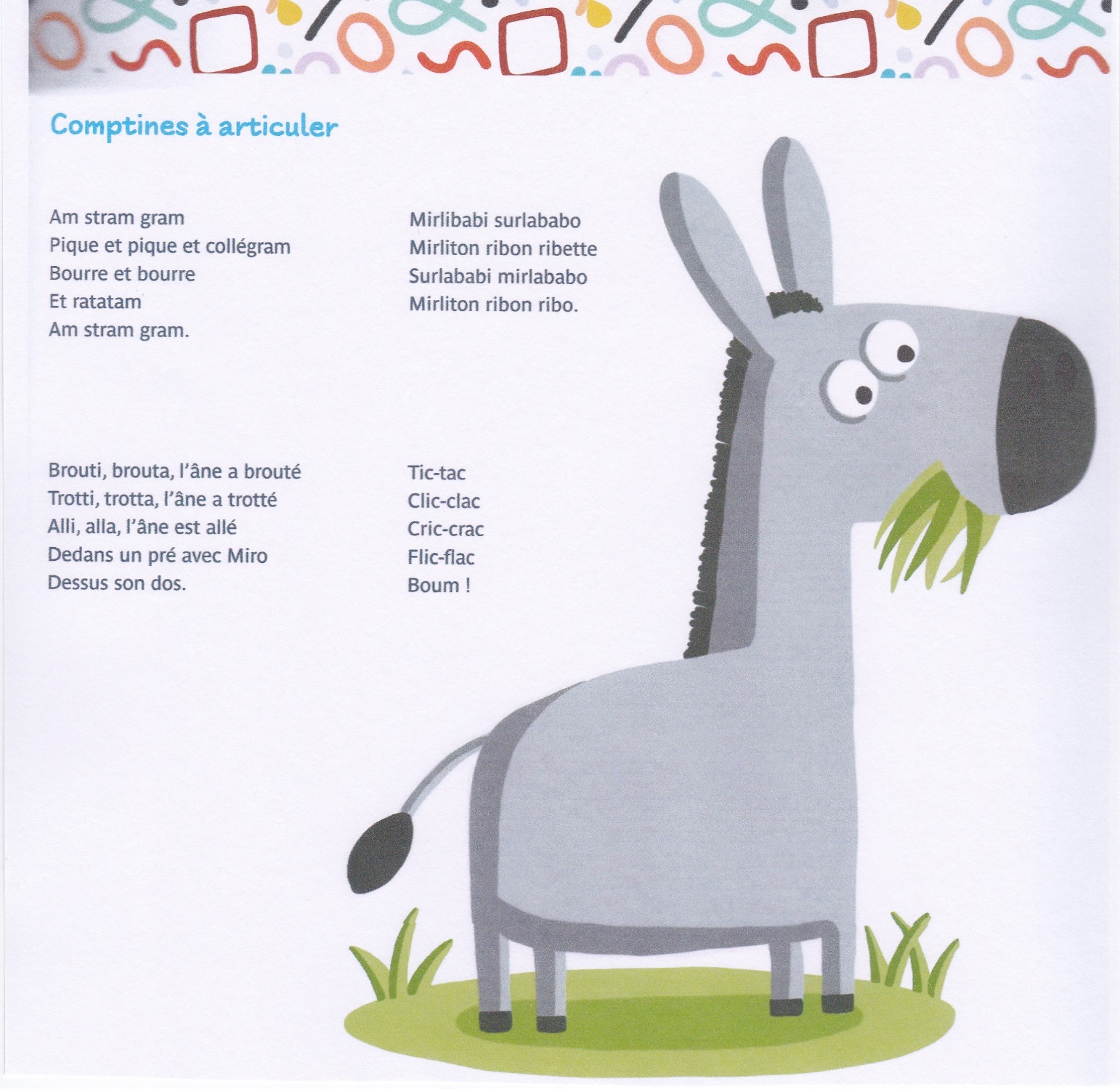 PHONOLOGIE : JEUX AVEC LES SONS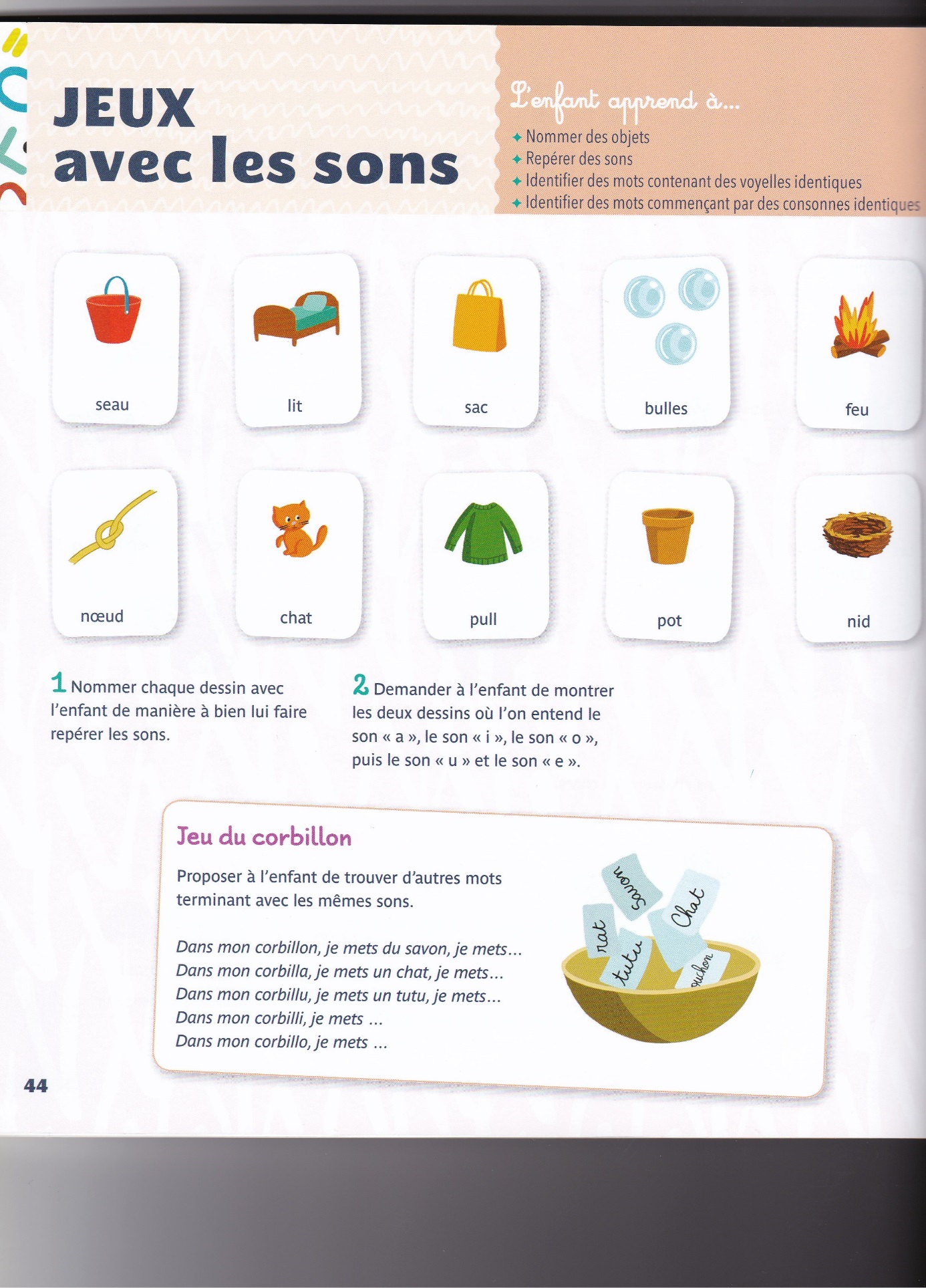 Matériel : Imprimer ou dessiner les paniers ci-dessous, catalogues, prospectus, ciseaux, colle.Activités :
Découpe dans des prospectus ou magazines des images dont les mots se terminent avec les sons demandés et colle-les dans les paniers.